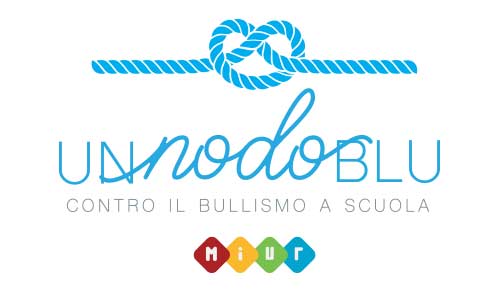 OGGETTO: III Edizione della Giornata Nazionale contro il Bullismo  e Cyberbullismo. Venerdì 7 Febbraio 2020Bullismo e Cyberbullismo sono fenomeni che potrebbero creare gravi problemi allo sviluppo di un clima di classe sereno e vantaggioso per l’apprendimento, pertanto è importante conoscerli per prevenirli.Contro questi eventi il 7 febbraio si celebrerà la terza Giornata Nazionale contro il Bullismo e il Cyberbullismo, un’iniziativa voluta dal Miur. Con la Legge n. 71 del 29 Maggio 2017 lo Stato chiede alla Scuola di diventare protagonista dell’azione di prevenzione e contrasto del fenomeno del Bullismo e del Cyberbullismo.Il simbolo è un nodo blu contro il bullismo a scuola.Vista l’imminente giornata di riflessione le classi sono invitate a riflettere sull’argomento in classe, a preparare cartelloni, acronimi e tutto ciò che potrà servire per allestire l’androne principale e i corridoi del nostro Istituto, nella giornata del 7 febbraio 2020. Dietro  ogni classe verrà appeso un nodo blu (di corda, di tessuto o utilizzando materiale di riciclo) a simboleggiare la sensibilità di tutti.Il giorno 7 febbraio 2020  dalle ore 10:20 sono previste anche le seguenti attività:ASCOLTO DI BRANI:“QUEL BULLETTO DEL CARCIOFO” (INFANZIA – CLASSI 1-2 S.P.)DIALOGO DELLA CORTELLESI… ASCOLTO DELLA CANZONE “GUERRIERO” di MENGONI (CLASSI  S.S. reperibile sul WEB);“GUERRIERO” di MENGONI (CLASSI 3-4-5  S.P. e/o S.S. reperibile sul WEB)VISIONI DI VIDEO:CORTOMETRAGGIO REALIZZATO DALLA PROF.SSA CARAMUTA E DAL PROF. RIZZITELLI CON ALUNNI DELLA NOSTRA SCUOLA (CLASSI 3-4-5  S.P. e/o S.S. reperibile sul sito della scuola);CORTOMETRAGGIO REALIZZATO DALL’INS.TE OCCHIONORELLI CON ALUNNI DELLA NOSTRA SCUOLA PON Videoimparo (CLASSI  S.S. reperibile sul sito della scuola);L’ESPERIENZA DELLA MELA (VIDEO O REALE RAPPRESENTAZIONE IN CLASSE reperibile sul WEB)SASSO, CARTA, FORBICE CONTRO IL BULLISMO (reperibile sul WEB)LETTURA DI BRANI o POESIE:“LA BAMBINA BELLA E IL BAMBINO BULLO”;“BULLO NON E’ BELLO” di Germana Bruno;“IL BULLISMO NON E’FIABA” di Germana Bruno;“REALE E VIRTUALE” di Germana Bruno.VISIONE DI SLIDES  (reperibilI sul sito della scuola) a cui seguiranno riflessioni sulla differenza tra un bullo e un prepotente, tra un atto di bullismo e un dispetto, sull’importanza di unirsi, di non essere spettatori, ma di intervenire quando qualcosa non ci piace: come…? Con l’intervento degli adulti di riferimento e di insegnanti. Tutti sono invitati a partecipare e ad indicare l’attività sul registro elettronico di classe.Si ritiene che si debba approntare un articolo ad hoc per il nostro giornale ”Ciak!”							Le docenti referenti di istituto				Ins. Elisabetta Ciannarella				Prof.ssa Rosanna Carpentiere